____________________________________________________________________      ПОСТАНОВЛЕНИЕ 	       КАРАР    “13” апреля 2023 г.                            с.Варяш-Баш	                               № 5      О создании места накопления отработанных ртутьсодержащихламп на территории Варяш-Башского сельского поселения Муслюмовского муниципального района Республики Татарстан, информировании потребителей об их расположенииВ соответствии с Федеральными законами от 24.06.1998 № 89-ФЗ «Об отходах производства и потребления», от 10.01.2002 № 7-ФЗ «Об охране окружающей среды», от 23.11.2009 № 261-ФЗ «Об энергосбережении и о повышении энергетической эффективности и о внесении изменений в отдельные законодательные акты Российской Федерации», от 06.10.2003 № 131-ФЗ «Об общих принципах организации местного самоуправления в Российской Федерации», Законом Республики Татарстан от 28.07.2004 № 45- ЗРТ «О местном самоуправлении в Республике Татарстан», постановлением Правительства Российской Федерации от 28.12.2020 № 2314 «Об утверждении Правил обращения с отходами производства и потребления в части осветительных устройств, электрических ламп, ненадлежащие сбор, накопление, использование, обезвреживание, транспортирование и размещение которых может повлечь причинение вреда жизни, здоровью граждан, вреда животным, растениям и окружающей среде», Исполнительный комитет Варяш-Башского сельского поселения Муслюмовского муниципального района ПОСТАНОВЛЯЕТ:1. Определить место накопления отработанных ртутьсодержащих ламп на территории Варяш-Башского сельского поселения Муслюмовского муниципального района Республики Татарстан: Республика Татарстан, Муслюмовский район, с. Варяш-Баш, ул. Кооперативная, д.45а.2. Место накопления отработанных ртутьсодержащих ламп у потребителей ртутьсодержащих ламп, являющихся собственниками, нанимателями, пользователями помещений в многоквартирных домах, определяются в соответствии с пунктом 4 Правил обращения с отходами производства и потребления в части осветительных устройств, электрических ламп, ненадлежащие сбор, накопление, использование, обезвреживание, транспортирование и размещение которых может повлечь причинение вреда жизни, здоровью граждан, вреда животным, растениям и окружающей среде, утвержденных постановлением Правительства Российской Федерации от 28.12.2020 № 2314.3. Установить, что место накопления отработанных ртутьсодержащих ламп, указанные в пункте 1 настоящего постановления, определен в том числе для потребителей ртутьсодержащих ламп, являющихся собственниками, нанимателями, пользователями помещений в многоквартирных домах в случае, когда организация мест накопления отработанных ртутьсодержащих ламп не представляется возможной в силу отсутствия в этих многоквартирных домах помещений для организации мест накопления.4. Информировать потребителей о расположении места накопления отработанных ртутьсодержащих ламп на территории Варяш-Башского сельского поселения Муслюмовского муниципального района: Республика Татарстан, Муслюмовский район, с. Варяш-Баш, ул. Кооперативная, д.45а, путем размещения информации на официальном сайте Муслюмовского муниципального района Республики Татарстан, на информационных стендах в помещениях органов местного самоуправления района и сельских поселениях.5. Опубликовать настоящее постановление на Официальном портале правовой информации Республики Татарстан и обнародовать путем размещения на официальном сайте Муслюмовского муниципального района Республики Татарстан, на информационных стендах в помещениях органов местного самоуправления района и сельских поселениях.6. Настоящее постановление вступает в силу после официального опубликования.7. Контроль за исполнением настоящего постановления оставляю за собой.       Руководитель  исполнительного       комитета                                                         	З.З.ГалиеваРЕСПУБЛИКА ТАТАРСТАНИСПОЛНИТЕЛЬНЫЙ КОМИТЕТ  ВАРЯШ-БАШСКОГО СЕЛЬСКОГО ПОСЕЛЕНИЯ МУСЛЮМОВСКОГО МУНИЦИПАЛЬНОГО РАЙОНА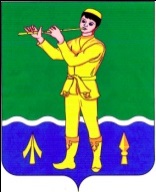 ТАТАРСТАН РЕСПУБЛИКАСЫ МӨСЛИМ МУНИЦИПАЛЬ РАЙОНЫ ВӘРӘШБАШ АВЫЛ ҖИРЛЕГЕ БАШКАРМА КОМИТЕТЫ 